研究論文(査読付き) or 研究ノート(査読付き)（　＊　＊　空白１行　＊　＊　）English Title (9pt / Times New Roman)論　文　の　題　目（20pt / MS明朝体）―サブタイトル（14pt / MS明朝体）―（　＊　＊　空白１行　＊　＊　）執筆者名（所属名）（12pt / MS明朝体）←↓査読時は行を残し事務局で消去First name LAST NAME (Author’s Institution) (12pt / Times New Roman)（　＊　＊　空白１行　＊　＊　）要　旨＊（200字～400字、10pt / MS明朝体）＊＊＊＊＊＊＊＊＊＊＊＊＊＊＊＊＊＊＊＊＊＊＊＊＊＊＊＊＊＊＊＊＊＊＊＊＊＊＊＊＊＊＊＊＊＊＊＊＊＊＊＊＊＊＊＊＊＊＊＊＊＊＊＊＊＊＊＊＊＊＊＊＊＊＊＊＊＊＊＊＊＊＊＊＊＊＊＊＊＊＊＊＊＊＊＊＊＊＊＊＊＊＊＊＊＊＊＊＊＊＊＊＊＊＊＊＊＊＊＊＊＊＊＊＊＊＊＊＊＊＊＊＊＊＊＊＊＊＊＊＊＊＊＊＊＊＊＊＊＊＊＊＊＊＊＊＊＊＊＊＊＊＊＊＊＊＊＊＊＊＊＊＊＊＊＊＊＊＊＊＊＊＊＊＊＊＊＊＊＊＊＊＊＊＊＊＊＊＊＊＊＊＊＊＊＊＊＊＊＊＊＊＊＊＊＊＊＊＊＊＊＊＊＊＊＊＊＊＊＊＊＊＊＊＊＊＊＊＊＊＊＊＊＊＊＊＊＊＊＊＊＊＊＊＊＊＊＊＊＊＊＊＊＊＊＊＊＊＊＊＊＊＊＊＊＊＊＊＊＊＊＊＊＊＊＊＊＊＊＊＊＊＊＊＊＊＊＊＊＊＊＊＊＊＊＊＊＊＊。　　キーワード：（４つ以内、10pt / MS明朝体）（　＊　＊　空白１行　＊　＊　）１．見出し（第１レベル）1.1　見出し（第２レベル）（１）見出し（第３レベル）見出し（第１レベル）は12pt / MSゴシック・中央揃えとする。見出し（第２レベル以下）は11pt / MSゴシック・左揃え。本文は10.5pt / MS明朝またはTimes New Roman（１）。注と参考文献（和文）は9pt / MS明朝体。注・参考文献（半角英数字）は9pt / Times New Roman（２）。◯◯◯◯◯◯◯◯◯◯◯◯◯◯◯◯◯◯◯◯◯◯◯◯◯◯◯◯◯◯◯◯◯◯◯◯◯◯◯◯◯◯◯◯◯◯◯◯◯◯◯◯◯◯◯◯◯◯◯◯◯◯◯◯◯◯◯◯◯◯◯◯◯◯◯◯◯◯◯◯◯◯◯◯◯◯◯。（２）見出し（第３レベル）◯◯◯◯◯◯◯◯◯◯◯◯◯◯◯◯◯◯◯◯◯◯◯◯◯◯◯◯◯◯◯◯◯◯◯◯◯◯◯◯◯◯。◯◯◯◯◯◯◯◯◯◯◯◯◯◯◯◯◯◯◯◯◯◯◯◯◯◯◯◯◯◯◯◯◯◯◯◯◯◯◯◯◯◯◯◯◯◯◯◯◯◯◯◯◯◯◯◯◯◯◯◯◯◯◯◯◯。◯◯◯◯◯◯◯◯◯◯◯◯◯◯◯◯◯◯◯◯◯◯◯◯◯◯◯◯◯◯◯◯◯◯◯◯◯◯◯◯◯◯◯◯◯◯◯◯◯◯◯◯◯◯◯◯◯◯◯◯◯◯◯◯◯◯◯◯◯◯◯◯◯◯◯◯◯◯◯◯◯◯◯◯◯◯◯。（　＊　＊　空白１行　＊　＊　）２．見出し（第１レベル）2.1　見出し（第２レベル）（１）見出し（第３レベル）◯◯◯◯◯◯◯◯◯◯◯◯◯◯◯◯◯◯◯◯◯◯◯◯◯◯◯◯◯◯◯◯◯◯◯◯◯◯◯◯◯◯◯◯◯◯◯◯◯◯◯◯◯◯◯◯◯◯◯◯◯◯◯◯◯◯◯◯◯◯◯◯◯◯◯◯◯◯◯◯◯◯◯◯◯◯◯。◯◯◯◯◯◯◯◯◯◯◯◯◯◯◯◯◯◯◯◯◯◯◯◯◯◯◯◯◯◯◯◯◯◯◯◯◯◯◯◯◯◯◯◯◯◯◯◯◯◯◯◯◯◯◯◯◯◯◯◯◯◯◯◯◯◯◯◯◯◯◯◯◯◯◯◯◯◯◯◯◯◯◯◯◯◯◯。◯◯◯◯◯◯◯◯◯◯◯◯◯◯◯◯◯◯◯◯◯◯◯◯◯◯◯◯◯◯◯◯◯◯◯◯◯◯◯◯◯◯◯◯◯◯◯◯◯◯◯◯◯◯◯◯◯◯◯◯◯◯◯◯◯◯◯◯◯◯◯◯◯◯◯◯◯◯◯◯◯◯◯◯◯◯◯。（　＊　＊　空白１行　＊　＊　）図１　図の場合（10.5pt / MSゴシック）　出所）筆者作成（10 pt / MS明朝）（　＊　＊　空白１行　＊　＊　）◯◯◯◯◯◯◯◯◯◯◯◯◯◯◯◯◯◯◯◯◯◯◯◯◯◯◯◯◯◯◯◯◯◯◯◯◯◯◯◯◯◯◯◯◯◯◯◯◯◯◯◯◯◯◯◯◯◯◯◯◯◯◯◯◯◯◯◯◯◯◯◯◯◯◯◯◯◯◯◯◯◯◯◯◯◯◯。◯◯◯◯◯◯◯◯◯◯◯◯◯◯◯◯◯◯◯◯◯◯◯◯◯◯◯◯◯◯◯◯◯◯◯◯◯◯◯◯◯◯◯◯◯（　＊　＊　空白１行　＊　＊　）表１　表の場合（10.5pt / MSゴシック）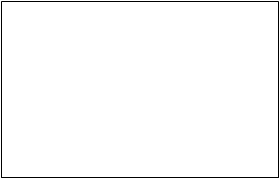 　出所）◯◯◯◯（2020）（　＊　＊　空白１行　＊　＊　）◯◯◯◯◯◯◯◯◯◯◯◯◯◯◯◯◯◯◯◯◯◯◯◯◯◯◯◯◯◯◯◯◯◯◯◯◯◯◯◯◯◯◯◯◯◯◯◯◯◯◯◯◯◯◯◯◯◯◯◯◯◯◯◯。◯◯◯◯◯◯◯◯◯◯◯◯◯◯◯◯◯◯◯◯◯◯◯◯◯◯◯◯◯◯◯◯◯◯◯◯◯◯◯◯◯◯◯◯◯◯◯◯◯◯◯◯◯◯◯◯◯◯◯◯◯◯◯◯◯◯◯◯◯◯◯◯◯◯◯◯◯◯◯◯◯◯◯◯◯◯◯。◯◯◯◯◯◯◯◯◯◯◯◯◯◯◯◯◯◯◯◯◯◯◯◯◯◯◯◯◯◯◯◯◯◯◯◯◯◯◯◯◯◯◯◯◯◯◯◯◯◯◯◯◯◯◯◯◯◯◯◯◯◯◯◯◯◯◯◯◯◯◯◯◯◯◯◯◯◯◯◯◯◯◯◯◯◯◯◯◯◯◯◯◯◯◯◯◯◯◯◯◯◯◯◯◯◯◯◯◯◯◯◯◯◯◯◯◯◯◯◯◯◯◯◯◯◯◯◯◯◯◯◯◯◯◯◯◯◯◯◯◯◯◯◯◯◯◯◯◯◯◯◯◯◯◯◯◯◯◯◯◯◯◯◯◯◯◯◯◯◯◯◯◯◯◯◯◯◯◯◯◯◯◯◯◯◯◯◯◯◯◯◯◯◯◯◯。（　＊　＊　空白１行　＊　＊　）【謝辞】◯◯◯◯◯◯◯◯◯◯◯◯◯◯◯◯◯◯◯◯◯◯◯◯◯◯◯◯◯◯◯◯◯◯◯◯◯◯。（　＊　＊　空白１行　＊　＊　）―――　注　―――(1)  Microsoft Wordの文末脚注機能は使用しない。(2) 見出し（第1レベル）の上には１行空白を入れる。見出し（第2レベル・第3レベル）の上に空白は不要。(3) 図表は白黒印刷で判読可能なものとする。(4) 用紙の上下左右の余白は、1ページ目（投稿区分欄を入れて）は、上が15mm、その他20mm。２ページ目以降は、上が25mm、その他20mm。（　＊　＊　空白１行　＊　＊　）―――　参考文献　―――著者名（刊行年）「論文名」『雑誌名』xx巻xx号、pp.xx-xx。著者名（刊行年）『著書名』発行元。Name (20xx) “論文のTitle”, Journal（雑誌名ｲﾀﾘｯｸ）, Vol.xx, No.xx, pp.xx-xx.Name (20xx) , 本のTitle（ｲﾀﾘｯｸ）, xx Press（発行元）.http:www.xxxx.go.jp/（20xx年xx月xx日最終閲覧）　※参考文献を記載する順序は、　　和文文献（50音順）→欧文文献（アルファベット順）